Evaluation des appels à projets logistiques d’aide alimentaire visant à lutter contre les pertes et les gaspillages alimentaires dans le cadre du Plan REGAL 2018-2019 (situation au xxx)Annexes à la fiche d’évaluation (PV de réunion, illustrations, photographies…)….….….……Merci pour votre collaboration.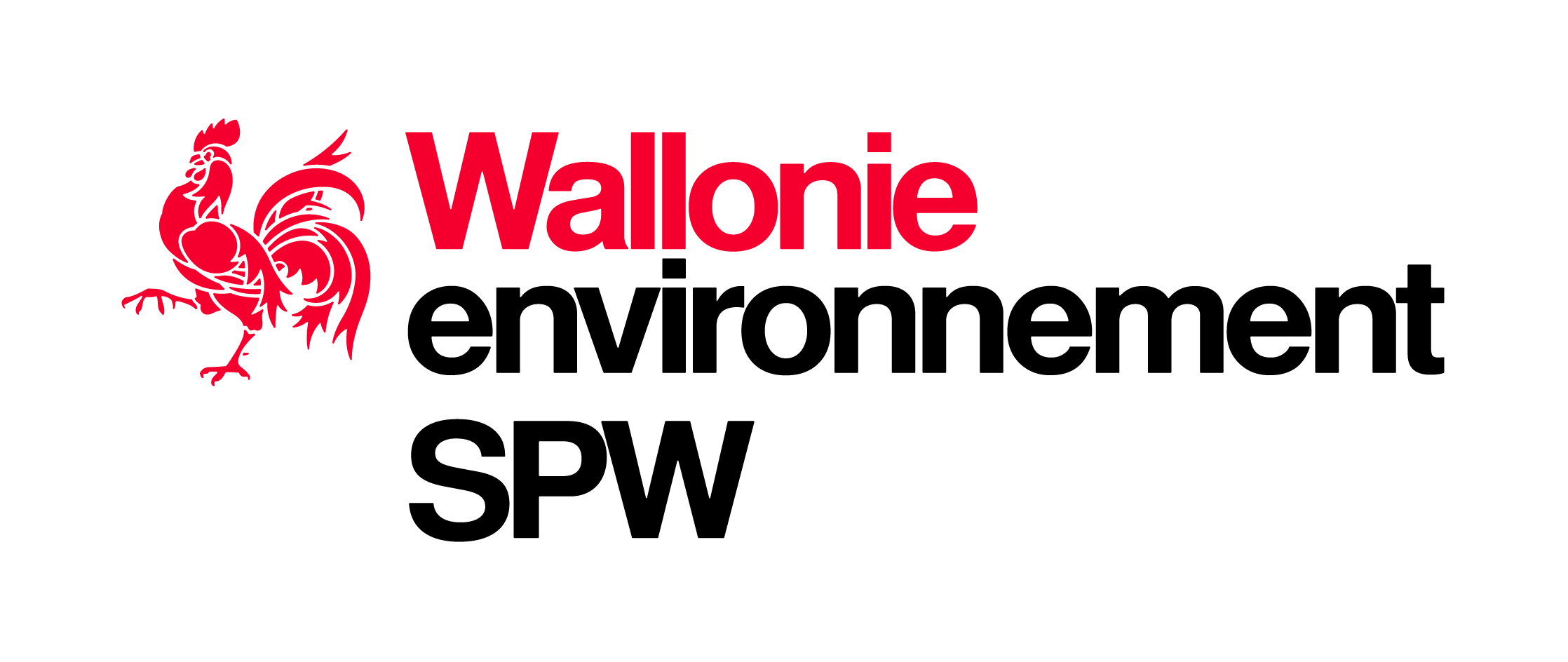 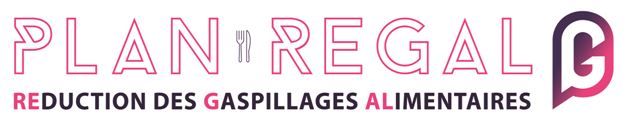 Titre du projetPorteur du projetPersonne de contact AdresseCourrielEtat d’avancement du programme d’actions renseigné dans l’appel à projets - timingVeuillez rappeler les principales actions de votre projet et indiquer pour chaque action la date de début et la date de fin (ou la date de fin programmée)Etat d’avancement du programme d’actions renseigné dans l’appel à projets - timingVeuillez rappeler les principales actions de votre projet et indiquer pour chaque action la date de début et la date de fin (ou la date de fin programmée)Etat d’avancement du programme d’actions renseigné dans l’appel à projets - timingVeuillez rappeler les principales actions de votre projet et indiquer pour chaque action la date de début et la date de fin (ou la date de fin programmée)Etat d’avancement du programme d’actions renseigné dans l’appel à projets - timingVeuillez rappeler les principales actions de votre projet et indiquer pour chaque action la date de début et la date de fin (ou la date de fin programmée)Actions mises en oeuvreDate dedébutDate de finDate de fin prévue1.2.3.4.5.6.7.8.9.10.…..Etat d’avancement du programme d’actions renseigné dans l’appel à projets – indicateurs de suiviVeuillez indiquer pour chaque action renseignées, les valeurs des indicateurs de suivi proposés dans votre dossier de candidature, ainsi que les valeurs-cibles à atteindre Etat d’avancement du programme d’actions renseigné dans l’appel à projets – indicateurs de suiviVeuillez indiquer pour chaque action renseignées, les valeurs des indicateurs de suivi proposés dans votre dossier de candidature, ainsi que les valeurs-cibles à atteindre Etat d’avancement du programme d’actions renseigné dans l’appel à projets – indicateurs de suiviVeuillez indiquer pour chaque action renseignées, les valeurs des indicateurs de suivi proposés dans votre dossier de candidature, ainsi que les valeurs-cibles à atteindre Etat d’avancement du programme d’actions renseigné dans l’appel à projets – indicateurs de suiviVeuillez indiquer pour chaque action renseignées, les valeurs des indicateurs de suivi proposés dans votre dossier de candidature, ainsi que les valeurs-cibles à atteindre Actions mises en oeuvreIntitule de(s) indicateur(s) de suiviValeur atteinteValeur à atteindre1.2.3.4.5.6.7.8.9.10.…..Etat d’avancement du programme d’actions renseigné dans l’appel à projets - contenuPour chaque action renseignée ci-avant, veuillez indiquer succinctement les facteurs de réussite et/ou les difficultés rencontrées. Si vous avez éprouvé des difficultés, veuillez aussi préciser les initiatives ou les alternatives qui ont été prises pour atteindre les objectifs annoncés dans l’appel à projetsEtat d’avancement du programme d’actions renseigné dans l’appel à projets - contenuPour chaque action renseignée ci-avant, veuillez indiquer succinctement les facteurs de réussite et/ou les difficultés rencontrées. Si vous avez éprouvé des difficultés, veuillez aussi préciser les initiatives ou les alternatives qui ont été prises pour atteindre les objectifs annoncés dans l’appel à projetsEtat d’avancement du programme d’actions renseigné dans l’appel à projets - contenuPour chaque action renseignée ci-avant, veuillez indiquer succinctement les facteurs de réussite et/ou les difficultés rencontrées. Si vous avez éprouvé des difficultés, veuillez aussi préciser les initiatives ou les alternatives qui ont été prises pour atteindre les objectifs annoncés dans l’appel à projetsEtat d’avancement du programme d’actions renseigné dans l’appel à projets - contenuPour chaque action renseignée ci-avant, veuillez indiquer succinctement les facteurs de réussite et/ou les difficultés rencontrées. Si vous avez éprouvé des difficultés, veuillez aussi préciser les initiatives ou les alternatives qui ont été prises pour atteindre les objectifs annoncés dans l’appel à projetsActionsFacteurs de réussiteDifficultés rencontréesSolutions apportées1.2.3.4.5.6.7.8.9.10.…..Commentaires éventuels